АНАЛИЧЕСКАЯ СПРАВКАоб итогах исследования сформированностикаллиграфического навыка письма во 2-м классе.В середине второй  четверти проведено заместителем директора по УВР Магомедовой Н.М.первичное исследование сформированности каллиграфического навыка письма в начальном  классе. Цели и задачи формирования каллиграфического навыка в период обучения в начальной школе теснейшим образом связаны с формированием навыка письма в целом.Исследование проводилось 12 декабря  по 19.12.2022 года  в количестве 130 учащихсяКонечно, выработать у учащихся четкое, красивое и скорое письмо невозможно в короткий срок. Для этого требуется ряд лет, так как навык письма формируется медленно. Достижение этой цели зависит от решения многих задач, встающих перед учителем с первых занятий обучения письму. Таким образом, работа по формированию каллиграфического навыка начинается одновременно с обучением письму в 1-м классе и ее задачи связаны с формированием навыка письма в целом.                 Определеното, что степень формирования каллиграфических навыков влияет на грамотность в следующих случаях:          1)При крупном почерке учащиеся труднее усваивают орфографию, т.к. в этом случае детский глаз с напряжением охватывает слово и плохо вычленяет орфограммы;        2)Нечёткое, неряшливое письмо букв и соединений искажает структуру слова и вызывает появление ошибок. Ошибки типа  замен искажения букв чаще всего являются следствием их оптического или кинетического сходства. Погрешности в методике формирования каллиграфических навыков в 1классе также вызывают стойкие ошибки. Так, требование безотрывного письма ведёт за собой недописывание элементов букв. А упражнения в механическом списывании образцов вызывают появление двойных букв.       3)Замечено, что грамотность письма снижается в условиях повышения скорости письма (вначале каждого года обучения), а также при индивидуальном замедленном темпе письма у ученика.Но уже во втором классе основная цель – формирование графически правильного, четкого и достаточно скорого письма. Не все второклассники продемонстрировали быстрое письмо, при этом  теряя навыка каллиграфии.  У большинства учащихся второго класса  присутствуют  каллиграфические ошибки.Каллиграфические ошибки - это нарушение пропорции элементов букв по ширине, высоте и углу наклона. Они являются следствием несформированности координации движений пальцев, кисти, предплечья и плечевого отдела руки.Результаты исследования отразили:        Только  четыре ученика продемонстрировали  сформированность каллиграфического навыка, что составляет 25% от общего количества обучающихся в 1 а классе, учитель Халилова А.М.. 75% учащихся не овладели каллиграфическими навыками. Это достаточно низкий показатель.              Чуть лучше обстоит  дело во 1б классе. Только  шесть учеников  продемонстрировали  сформированность каллиграфического навыка, что составляет 33,3% от общего количества обучающихся в 1 б классе, учитель Аликадиева М.М... 66,6% учащихся не овладели каллиграфическими навыками. Это тоже достаточно низкий показатель.            Во 2а классе 4 ученика (Абакарова Сафия, Магомедов Курбан, Омарова Фарида, Омарова Хадиджа) показали  каллиграфические навыки, что составило 26,6% от общего количества обучающихся, учитель Магомедрасулова А.М. 73,3% учащихся не овладели каллиграфическими навыками. Это достаточно низкий показатель.        Во 2б классе  7 учащихся показали  каллиграфические навыки, что составило 46,6% от общего количества обучающихся, учитель Вишкаева Д.А.. 53,3% учащихся не овладели каллиграфическими навыками. В этом классе необходимо обратить внимание на скорость письма        В 3а и3б классе только по 1ученику в каждом классе  продемонстрировали  сформированность каллиграфического навыка, что составляет 5,7 % от общего количества обучающихся в 3 а и 3б классах , учитель Курбанова З.К.,Нугаева Х.П. 97,1% учащихся не овладели каллиграфическими навыками. Это очень низкий показатель.         В 4а классе, учитель Аглабова Х.Г.  продемонстрировали овладели  навыками каллиграфии и скорого письма, но изменили наклон  букв, что нарушили каллиграфическое написание букв. Но есть в этом классе ученики. которые не овладели этими навыками. Это  Алибулатова М.                                                              В 4б  10 учеников человек показали результат выше среднего и продемонстрировали овладение  навыками каллиграфии и скорого письма, что составило 66,6% от количества всех учащихся 4б класса, учитель Алиева Т.А. 33,3% учащихся не овладели каллиграфическими навыками. Видна успешная работа учителя Алиевой Т.А. по обучению учащихся начертанию букв, анализу  элементов букв.       Таким образом, если суммировать процент сформированности навыка ниже средней возрастной нормы и процент степени овладения навыком каллиграфии, мы получим цифру 74,6%.       Это говорит о том, что БОЛЬШАЯ ЧАСТЬ школьников не овладела навыком каллиграфии достаточной степени (а впереди еще одно учебное полугодие). За этими результатами видна слабая работа учителя. Сначала необходимы ознакомление с правилами посадки и владение инструментами, ориентировка на страницах прописей, тетрадей, первоначальное ознакомление с начертанием букв, буквосочетаний, письмом слогов, слов, предложений. Затем закрепление и совершенствование этих умений на уроках чистописания.А эта работа, по компетентному мнению З.Л. Шинтарь(автор книги «Введение в школьную жизнь), к обязательно приведёт к формированию у учащихся таких навыков, которые при переходе на скорое письмо способствовали бы сохранению четкости почерка и обеспечили бы достаточную быстроту выполнения письменных работ в среднем звене.При проверке было  выделено  несколько аспектов в формировании каллиграфического навыка:психологические трудности (зрение, моторика мелких мышц руки, глазомер и т. д.);гигиенические условия (посадка, высота мебели, освещение и т.д.);методические условия (четкие установки учителя, использование эффективных методов и приемов учителем и т. д.);педагогические условия (культура письма, педагогическая поддержка, ситуация успеха и т. д.). Исследование показало, что учитель работает недостаточно в системе над прописями элементов букв, их пропорциями по ширине, высоте и углу наклона. Все эти аспекты реализуются на уроках письма в классе. Объективно: в ходе исследование отмечены чёткие замечания учителя по поводу посадки учеников, положения спины, головы и проч. Гигиенический аспект при формировании каллиграфических навыков не может выполняться без соблюдения условий письма.Учитель не забывает хвалить, поощрять, поддерживать учащихся, что само по себе уже формирует ситуацию школьного успеха.Рекомендации:Обратить внимание родителей на несформированности координации движений пальцев, кисти, предплечья и плечевого отдела руки детей . Нужно вести  работа в тетрадях в узкую полоску на дополнительных занятиях.Уделять  внимание правильной расстановке слов на строке.Продолжить начатую работу над формированием навыков каллиграфического письма.Для массового закрепления навыка каллиграфии использовать приемы взаимной проверки.Дети любят оценивать работу соседа и часто хорошо видят чужую ошибку. Ориентировать детей не на оценку работы, а на помощь: помочь увидеть недостаток и объяснить, как его исправить. При взаимной проверке детям давать конкретные задания: проверить, как написан тот или иной элемент буквы, проверить какое-то соединение или расстояние между словами и т.д.3). Использовать метод списывания слов и предложений с одновременной расшифровкой зашифрованных букв (Б-Д)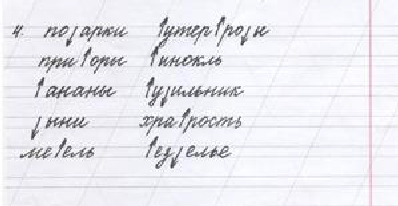 Обратное задание — зашифровать записанные или продиктованные предложения.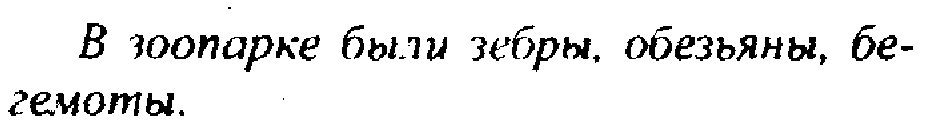 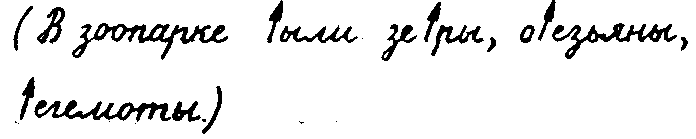 4). Вести разъяснительную работу с родителями. Объяснять, что формирование каллиграфического навыка – весьма сложный и длительный процесс, требующий целенаправленных действий, которые могут выполняться точно и быстро только после их многократных повторений.Писать чаще дома, давать детям «письменные» поручения: «Запиши список продуктов для поездки на рынок», «Что тебе нужно сделать завтра», «Запиши, кого ты пригласишь на день рождения» и т.п.      Зам.директор по УВР: _______________Магомедова Н.М.